ANEXOS Anexo 1 (T3 grado 4 función reproductiva)Enlace del video:    www.videoseducaticos.esAnexo 2 (T3 grado 4 función reproductiva)Anexo 3 (T3 grado 4, función reproductiva)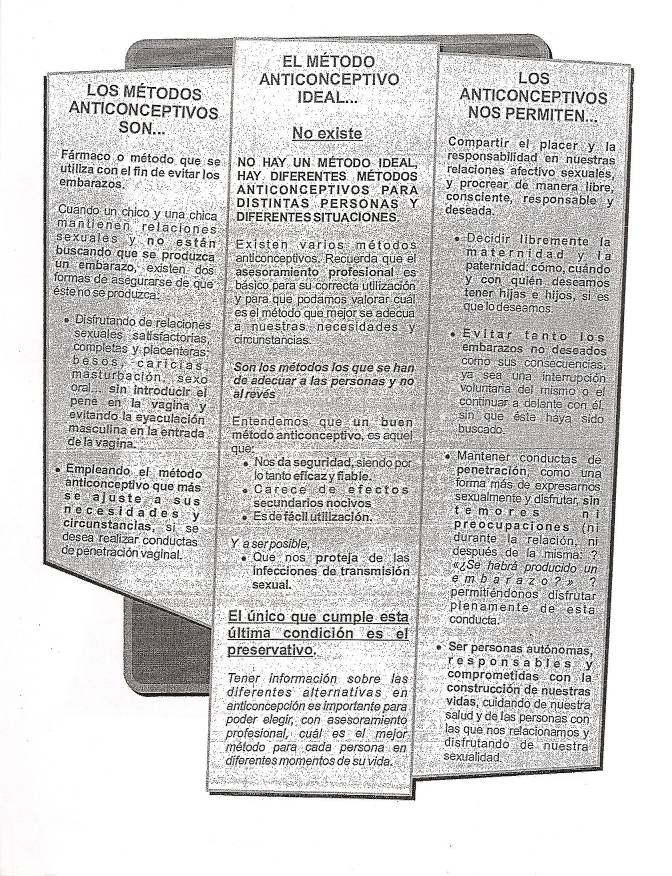 Anexo 4 (T3 grado 4, función reproductiva)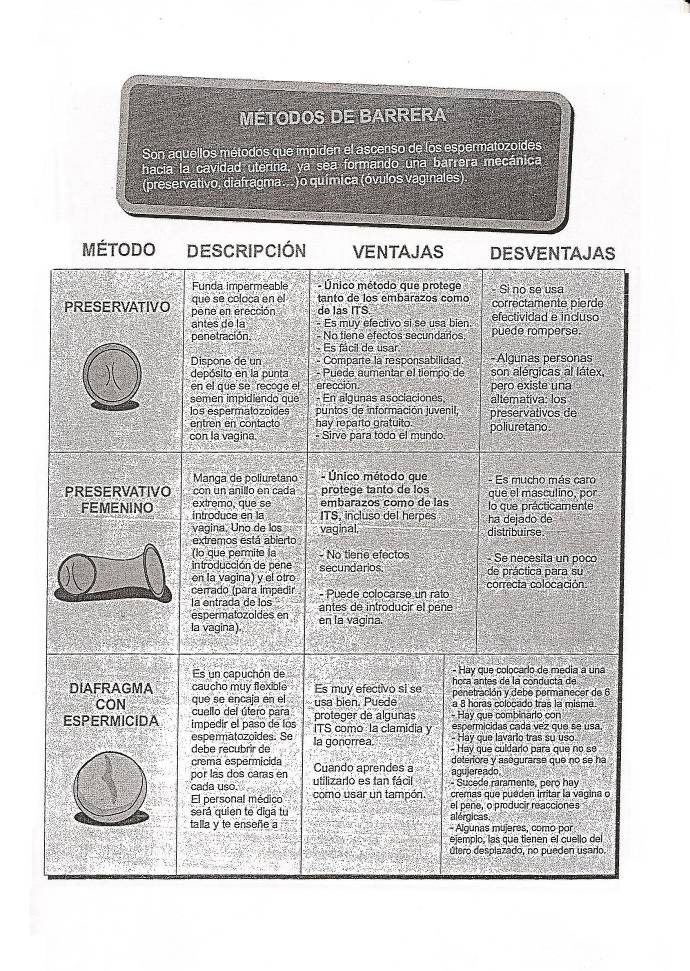 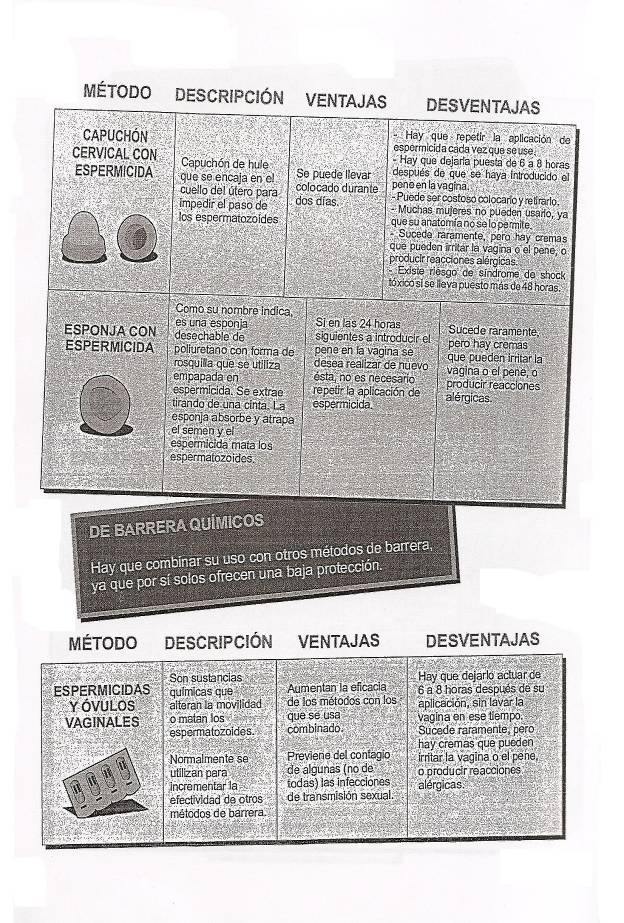 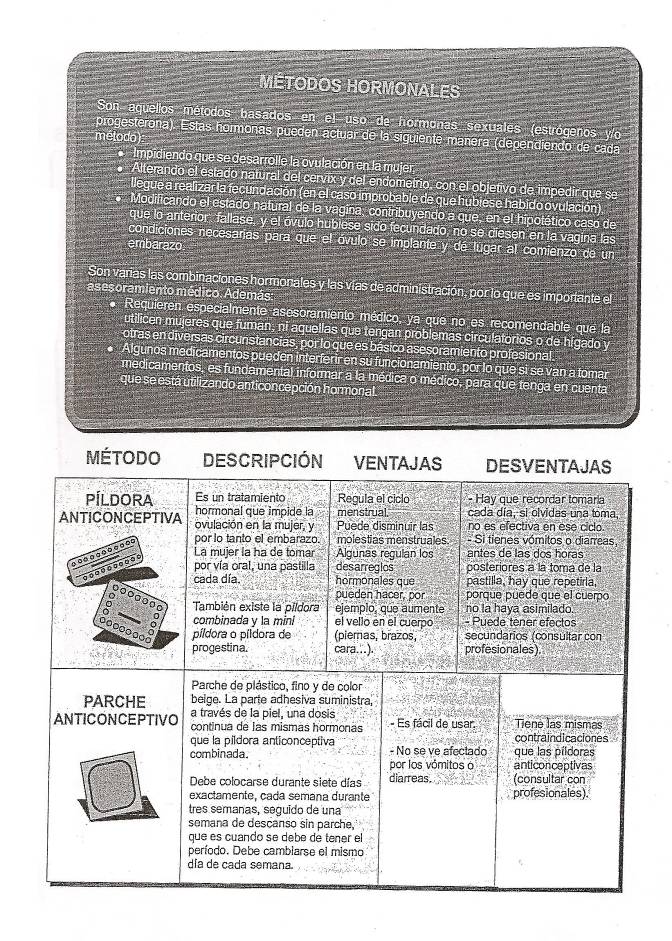 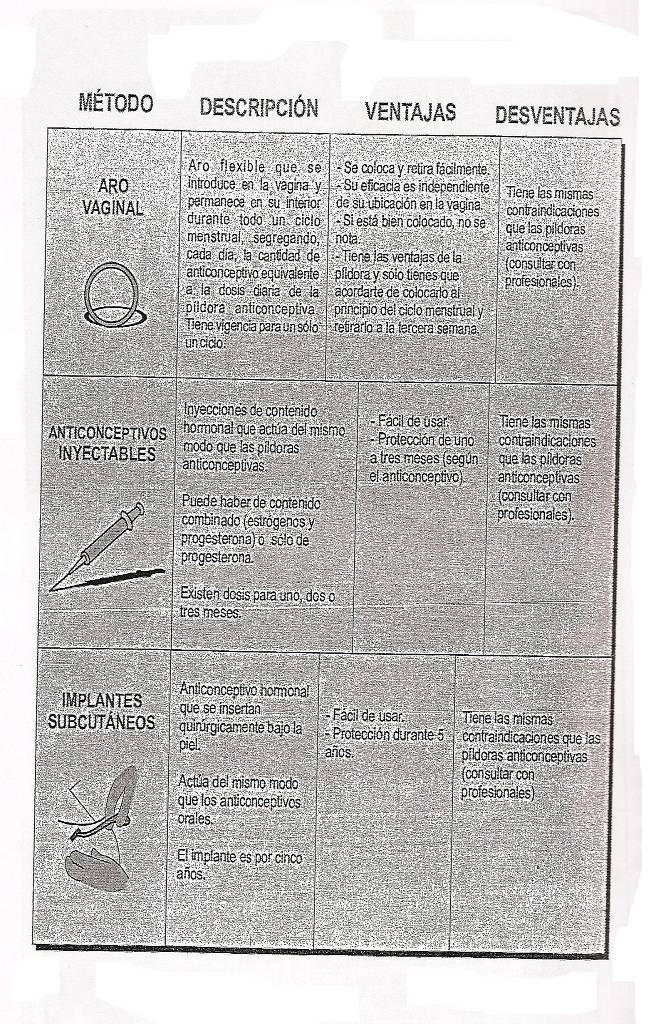 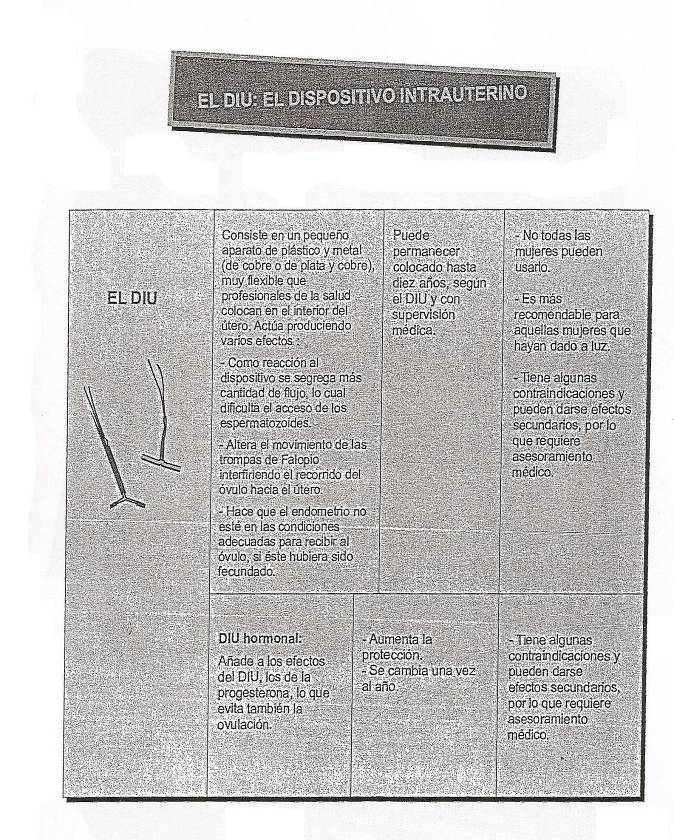 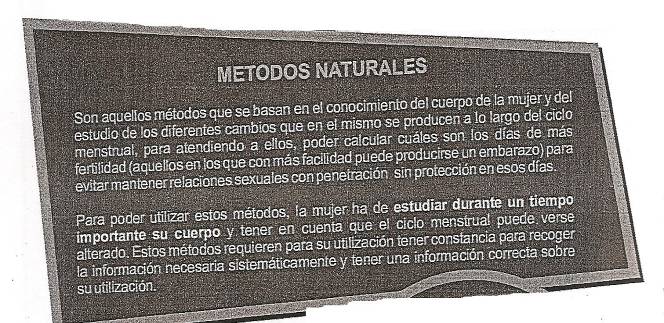 T3 Grado 4 Función reproductivaT3 Grado 4 Función reproductivaT3 Grado 4 Función reproductivaT3 Grado 4 Función reproductivaT3 Grado 4 Función reproductivaOBJETIVO:Lograr que los estudiantes, a través de la educación sexual, realicen una interpretación positiva y consciente de su propia sexualidad,  en un ámbito de participación permanente, favoreciendo la reflexión, el estudio de los hechos que influyen en la vida sexual y facilitando las relaciones interpersonales.Lograr que los estudiantes, a través de la educación sexual, realicen una interpretación positiva y consciente de su propia sexualidad,  en un ámbito de participación permanente, favoreciendo la reflexión, el estudio de los hechos que influyen en la vida sexual y facilitando las relaciones interpersonales.Lograr que los estudiantes, a través de la educación sexual, realicen una interpretación positiva y consciente de su propia sexualidad,  en un ámbito de participación permanente, favoreciendo la reflexión, el estudio de los hechos que influyen en la vida sexual y facilitando las relaciones interpersonales.Lograr que los estudiantes, a través de la educación sexual, realicen una interpretación positiva y consciente de su propia sexualidad,  en un ámbito de participación permanente, favoreciendo la reflexión, el estudio de los hechos que influyen en la vida sexual y facilitando las relaciones interpersonales.C1    CONCIENTIZACIÒNTIPO DE ACTIVIDAD PROPUESTADESCRIPCION DETALLADA DE ACTIVIDADRECURSOS REQUERIDOSDURACION PROPUESTAPresentación- video.La actividad comenzará con la producción de un video llamado“Salud sexual y reproductiva”(Anexo 1)Se comentará el video en forma oral y con el grupo general. (Los derechos sexuales y reproductivos, el Sida, ser mamá y papá, la necesidad de protegerse, etc.)VIDEO “SALUD SEXUAL Y REPRODUCTIVA”10 min C2 CONCEPTUALIZACIÒNTIPO DE ACTIVIDAD PROPUESTADESCRIPCION DETALLADA DE ACTIVIDADRECURSOS REQUERIDOSDURACION PROPUESTAC2 CONCEPTUALIZACIÒNActividad- Video “Erase una vez la vida”.Para iniciar la actividad Se entregará un texto (Anexo 2) para leer y comentar entre todos presentando así el tema de los anticonceptivos.A continuación se les pedirá que mencionen yComenten lo que saben acerca de anticonceptivos.Luego se presentará un folleto (Anexo 3) a cada uno Donde   encontrarán   información    acerca   de    los Métodos anticonceptivos. Para reforzar y ampliar este tema, se les entregará elsiguiente material (Anexo 4)para que, en pequeños grupos lean y se informen sobre cada uno: descripción del mismo, ventajas y desventajas, y  poder hacer una puesta en común entre todos, aclarando y explicando Todo aquello que deseen.En el transcurso de la lectura sobre los métodos anticonceptivos cada grupo deberá realizar preguntas y copiarlas en una hoja.PAPEL BOND MARCADORESPINTURAS30 min C3 CONTEXTUALIZACIONTIPO DE ACTIVIDAD PROPUESTADESCRIPCION DETALLADA DE ACTIVIDADRECURSOS REQUERIDOSDURACION PROPUESTAC3 CONTEXTUALIZACIONCierre Se realizará una mesa redonda donde cada grupo leerá sus preguntas, para que entre todos las respondamos. PREGUNTAS- ACTIVIDAD ANTERIOR 10 minLA FERTILIDAD RESPONSABLE CUIDA TU VIDA Tienes derecho a cuidar tu vida!! La fertilidad responsable es un modo de protegerte y proteger al otro, para ello se pueden emplear distintos métodos anticonceptivos. Un método anticonceptivo es un método o elemento que se utiliza para evitar intencionalmente que un encuentro sexual produzca un embarazo.Así como en todos los tiempos han sido bienvenidos la mayoría de los niños nacidos, del mismo modo siempre ha habido situaciones en que se ha deseado evitar el embarazo. A lo largo de la historia y, según la cultura, se han adoptado diversas prácticas para prevenir el embarazo y desde que se avanzó en anticoncepción, cada vez más personas eligen el momento para tener hijos.